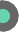 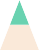 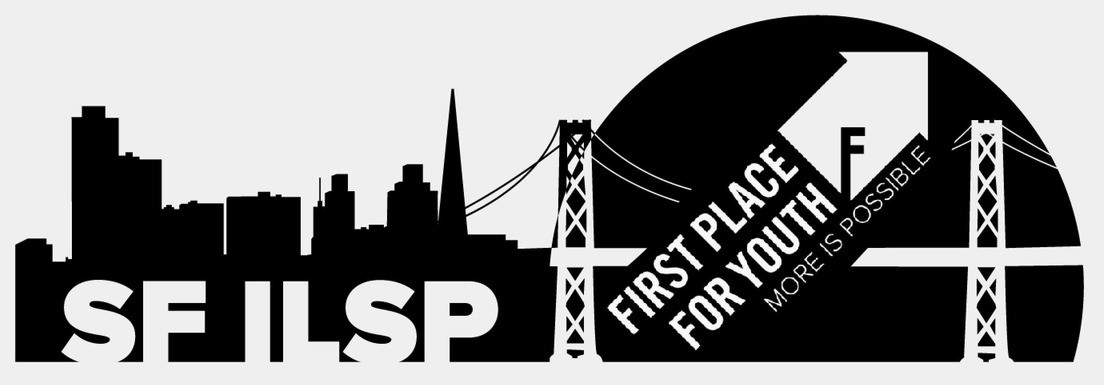 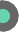 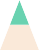 S F	I L S P ' S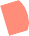 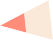 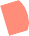 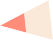 BACK TO SCHOOL NIGHT!S E P T E M B E R		2 0 T H 4 - 6 P M	A T	I L S PFoodFun Activities Raffle Prizes (Computer)$25 Gift Cards